OBJEDNÁVKAčíslo 28/2018V Plznidne 2.10.201821. základní škola Plzeň,
Slovanská alej 13,příspěvková organizace326 00 Plzeň. IČO:Mgr. Martin ProkopRazítko, podpisPotvrzení přijetí objednávky dodavatelem: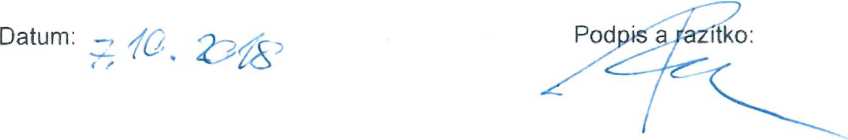 21. základní škola Pzeň,Slovanská alej 13,příspěvková organizace      Zdeněk Pech 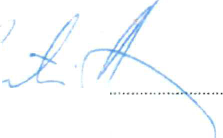 Dodavatel:Odběratel:Název: Ing. Zdeněk Pech21, základní škola Plzeň, Slovanská alej 13, příspěvková organizaceTelefon:Sídlo: Slovanská alej 13, 326 00 PlzeňIČ: 1) Specifikace zboží/služby:Objednávám: 2 kusy dataprojektorů Epson EB-685W včetně montáže dle cenové nabídky do učeben 408 a 5012) Termín a místo dodání:Slovanská alej 13 Plzeň3) Cena s DPH77 800,- Kč4) PlatbaFaktura